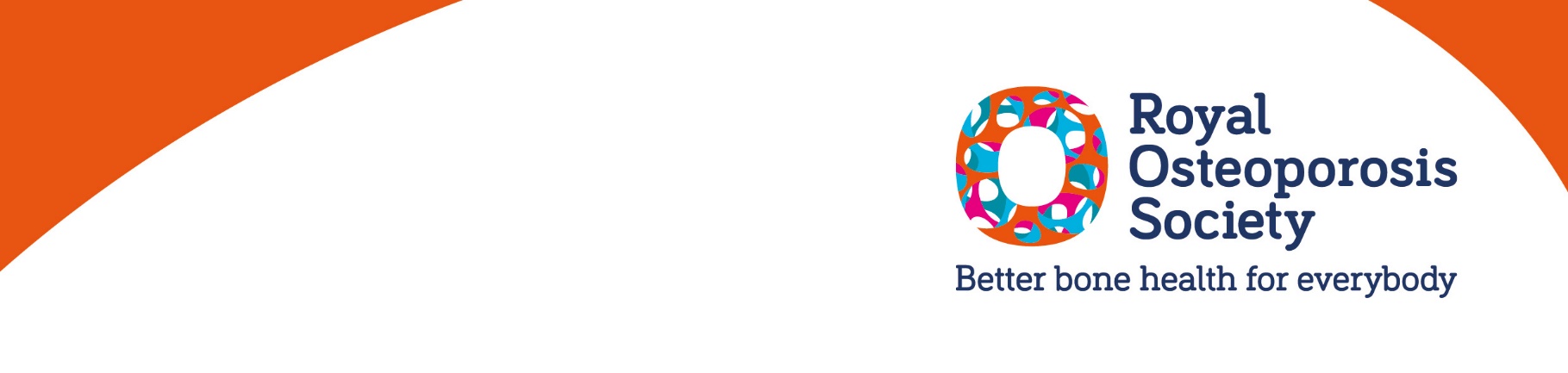 2022 Research Grants RoundInnovative Grant Stage 1 Application Form Before completing this application form, please read the Royal Osteoporosis Society Breaking the Silence Strategy 2022-2026 (RES.A1).THIS MUST BE THE START OF PAGE 2Title of Project (25 words maximum)  Title of Project (25 words maximum)  Title of Project (25 words maximum)  Title of Project (25 words maximum)  Title of Project (25 words maximum)  Title of Project (25 words maximum)  Title of Project (25 words maximum)  Title of Project (25 words maximum)  Applicant and Institution details Applicant and Institution details Applicant and Institution details Applicant and Institution details Applicant and Institution details Applicant and Institution details Applicant and Institution details Applicant and Institution details Principal ApplicantName, position:      Name, position:      Name, position:      Name, position:      Name, position:      Name, position:      Name, position:      Principal ApplicantDept & Institution:      Dept & Institution:      Dept & Institution:      Dept & Institution:      Dept & Institution:      Dept & Institution:      Dept & Institution:      Principal ApplicantE-mail:      E-mail:      E-mail:      E-mail:      Phone number:      Phone number:      Phone number:      Co-applicants (Please list names only)Co-applicants (Please list names only)Administering Institution (Full name, department and address)Administering Institution (Full name, department and address)Previous Grants from the Royal Osteoporosis Society (previously the National Osteoporosis Society)Previous Grants from the Royal Osteoporosis Society (previously the National Osteoporosis Society)Previous Grants from the Royal Osteoporosis Society (previously the National Osteoporosis Society)Previous Grants from the Royal Osteoporosis Society (previously the National Osteoporosis Society)Previous Grants from the Royal Osteoporosis Society (previously the National Osteoporosis Society)Previous Grants from the Royal Osteoporosis Society (previously the National Osteoporosis Society)Previous Grants from the Royal Osteoporosis Society (previously the National Osteoporosis Society)Previous Grants from the Royal Osteoporosis Society (previously the National Osteoporosis Society)List all grants (Ref.) held or involved in over the past five yearsList all grants (Ref.) held or involved in over the past five yearsList all grants (Ref.) held or involved in over the past five yearsList all grants (Ref.) held or involved in over the past five yearsList all grants (Ref.) held or involved in over the past five yearsList all grants (Ref.) held or involved in over the past five yearsLay Summary (200 words maximum) to be easily understood by the publicLay Summary (200 words maximum) to be easily understood by the publicLay Summary (200 words maximum) to be easily understood by the publicLay Summary (200 words maximum) to be easily understood by the publicLay Summary (200 words maximum) to be easily understood by the publicLay Summary (200 words maximum) to be easily understood by the publicLay Summary (200 words maximum) to be easily understood by the publicLay Summary (200 words maximum) to be easily understood by the publicIndicative Costs (These should be approximate, but please note that any large variations of cost between this proposal and a subsequent full application, may reduce the likelihood of the application being funded)Indicative Costs (These should be approximate, but please note that any large variations of cost between this proposal and a subsequent full application, may reduce the likelihood of the application being funded)Indicative Costs (These should be approximate, but please note that any large variations of cost between this proposal and a subsequent full application, may reduce the likelihood of the application being funded)Indicative Costs (These should be approximate, but please note that any large variations of cost between this proposal and a subsequent full application, may reduce the likelihood of the application being funded)Indicative Costs (These should be approximate, but please note that any large variations of cost between this proposal and a subsequent full application, may reduce the likelihood of the application being funded)Indicative Costs (These should be approximate, but please note that any large variations of cost between this proposal and a subsequent full application, may reduce the likelihood of the application being funded)Indicative Costs (These should be approximate, but please note that any large variations of cost between this proposal and a subsequent full application, may reduce the likelihood of the application being funded)Indicative Costs (These should be approximate, but please note that any large variations of cost between this proposal and a subsequent full application, may reduce the likelihood of the application being funded)Research costs (£)Research costs (£)Salary costs (£)Salary costs (£)Total costs (£)Total costs (£)Total costs (£)Total costs (£)Start Date and Duration of ProjectStart Date and Duration of ProjectStart Date and Duration of ProjectStart Date and Duration of ProjectStart Date and Duration of ProjectStart Date and Duration of ProjectStart Date and Duration of ProjectStart Date and Duration of ProjectProposed Start DateProposed Start DateDuration (months)Duration (months)Duration (months)Duration (months)Brief details of the proposed research   Please provide brief details of the proposed research (this must not exceed one page).Please cover the following:Background to the proposal and outline of previous work you have undertaken in the field.Hypothesis and reasoning behind the proposal.Methods of research including overall study design, numbers of patients involved, clinical/laboratory techniques, operative procedures, data and statistical analysis.How the research relates to the objectives outlined in the Royal Osteoporosis Society Breaking the Silence Strategy 2022-2026.A maximum of five references published by the applicants may be included if required (optional)Principal Applicant InformationPlease provide a brief summary of your scientific career to date including any key achievementsList of publications. Please provide a maximum of ten key publications from peer-reviewed journals.  Please list only your original research publications and other scholarly contributions that you consider to be significant.  Publications should be in chronological order with the most recent first.Please give citation in full, including title of the paper and all authors.Current and recent research funding. Please provide a list of all grants held over the last three years, as well as any key prior grants. State the name of the awarding body, name(s) of grantholder(s), title of project, amounts awarded, start and end dates.  If you have not held a grant previously, please write “not applicable” or “N/A”.Also, please highlight any active grants listed which relate to your application.Declaration Declaration This grant application was completed in accordance with Royal Osteoporosis Society guidelines and I have read the charity’s Research Grant Terms and Conditions.  I consent to the information I have provided in this application being used and stored accordingly.  I also agree to advise the charity of any change in my status within the host institution, or any specific, managerial or administrative issue, which might affect the direction or progress of the research.All Stage 1 applications must be submitted electronically to research@theros.org.uk prior to the submission deadline.Please note that data provided on this form will be held and processed by the Royal Osteoporosis Society in accordance with its Data Protection Policy.This grant application was completed in accordance with Royal Osteoporosis Society guidelines and I have read the charity’s Research Grant Terms and Conditions.  I consent to the information I have provided in this application being used and stored accordingly.  I also agree to advise the charity of any change in my status within the host institution, or any specific, managerial or administrative issue, which might affect the direction or progress of the research.All Stage 1 applications must be submitted electronically to research@theros.org.uk prior to the submission deadline.Please note that data provided on this form will be held and processed by the Royal Osteoporosis Society in accordance with its Data Protection Policy.Principal Applicant:      Signature: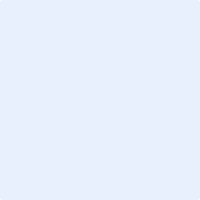  Date:      Signature:Marketing Feedback Information We are requesting this information in order to help monitor the effectiveness of our marketing activities.  This information will not be used in the application review process.Please tell us how you first heard about the Royal Osteoporosis Society Research Grants Round:  ROS website      ROS magazine    ROS newsletter or email     ROS helpline     Facebook  Twitter    LinkedIn          Other - please specify:                  